   Na temelju članka 17. stavak 1. Zakona o sustavu civilne zaštite („Narodne novine“, broj 82/15, 118/18, 31/20 i 20/21) i članka 31. Statuta Općine Vidovec („Službeni vjesnik Varaždinske županije“, broj 20/21), Općinsko vijeće Općine Vidovec na 6. sjednici održanoj dana 21. prosinca 2021. godine, donosi ZAKLJUČAKo usvajanju Analize stanja sustava civilne zaštitena području Općine Vidovec za 2021. godinuI.Općinsko vijeće Općine Vidovec usvaja Analizu stanja sustava civilne zaštite na području Općine Vidovec za 2021. godinu.II.Analiza stanja sustava civilne zaštite na području Općine Vidovec c za 2021. godinu sastavni je dio ovog Zaključka. III.Ovaj Zaključak stupa na snagu osmog dana od dana objave u „Službenom vjesniku Varaždinske županije“. KLASA: 810-01/21-01/08 URBROJ: 2186/10-01/1-21-07  Vidovec, 21. prosinca 2021.OPĆINSKO VIJEĆE OPĆINE VIDOVEC                                                                                                                      PREDSJEDNIK                                                                                                                     Krunoslav Bistrović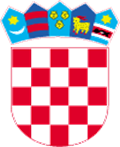 REPUBLIKA HRVATSKA                                                                                    VARAŽDINSKA ŽUPANIJAOPĆINA VIDOVECOpćinsko vijećeKLASA:  810-01/21-01/08                                                              URBROJ: 2186/10-01/1-21-03Vidovec, 21. prosinca 2021.Temeljem članka 17. stavka 1. Zakona o sustavu civilne zaštite („Narodne novine“, broj 82/15, 118/18, 31/20, 20/21), članka 48. Pravilnika o nositeljima, sadržaju i postupcima izrade planskih dokumenata u civilnoj zaštiti te načinu informiranja javnosti u postupku njihovog donošenja („Narodne novine“, broj 66/21) te članka 31. Statuta Općine Vidovec („Službeni vjesnik Varaždinske županije“, broj 20/21), Općinsko vijeće Općine Vidovec na svojoj 06. sjednici, održanoj dana 21. prosinca 2021. godine, donosiANALIZU STANJAsustava civilne  zaštite na području Općine Vidovec za 2021. godinuUVODCivilna zaštita je sustav organiziranja sudionika, operativnih snaga i građana za ostvarivanje zaštite i spašavanja ljudi, životinja, materijalnih i kulturnih dobara i okoliša u velikim nesrećama i katastrofama i otklanjanja posljedica terorizma i ratnih razaranja.Općina Vidovec obvezna je organizirati poslove iz svog samoupravnog djelokruga koji se odnose na planiranje, razvoj, učinkovito funkcioniranje i financiranje sustava civilne zaštite.Člankom 17. stavak 1. Zakona o sustavu civilne zaštite („Narodne novine“, broj 82/15, 118/18, 31/20, 20/21) (u daljnjem tekstu: Zakon) definirano je da predstavničko tijelo na prijedlog izvršnog tijela jedinica lokalne i područne (regionalne) samouprave u postupku donošenja proračuna razmatra i usvaja godišnju analizu stanja i godišnji plan razvoja sustava civilne zaštite s financijskim učincima za trogodišnje razdoblje te smjernice za organizaciju i razvoj sustava koje se razmatraju i usvajaju svake četiri godine.Temeljem Smjernica za organizaciju i razvoj sustava civilne zaštite na području Općine Vidovec za razdoblje od 2021. do 2024. godine („Službeni vjesnik Varaždinske županije“, broj 103/20) te Plana razvoja sustava civilne zaštite na području Općine Vidovec za 2021. godinu s trogodišnjim financijskim učincima („Službeni vjesnik Varaždinske županije“, broj 103/20), u 2021. godini usvojeni su sljedeći akti iz područja civilne zaštite: Odluka o postupku izrade Procjene rizika od velikih nesreća za Općinu Vidovec i osnivanju Radne skupine za izradu Procjene rizika od velikih nesreća za Općinu Vidovec, KLASA: 810-01/21-01/01, URBROJ: 2186/10-02/1-21-04, od dana 20. ožujka 2021. godine,Odluka o osnivanju i imenovanju Stožera civilne zaštite Općine Vidovec, KLASA: 810-01/21-01/03, URBROJ: 2186/10-02/1-21-14, od dana 06. prosinca 2021. godine,Poslovnik o radu Stožera civilne zaštite Općine Vidovec, KLASA: 810-01/21-01/11, URBROJ: 2186/10-02/1-21-01, od dana 06. prosinca 2021. godine.VAŽNIJE SASTAVNICE SUSTAVA CIVILNE ZAŠTITE I NJIHOVO STANJE PROCJENA RIZIKA OD VELIKIH NESREĆAOpćinsko vijeće Općine Vidovec je na 7. sjednici održanoj dana 29. ožujka 2018. godine, donijelo Procjenu rizika od velikih nesreća za Općinu Vidovec („Službeni vjesnik Varaždinske županije“, broj 22/18).Procjena rizika od velikih nesreća za Općinu Vidovec izrađena je sukladno Smjernicama za izradu Procjene rizika od velikih nesreća na području Varaždinske županije („Službeni vjesnik Varaždinske županije“, broj 73/16). Procjene rizika od velikih nesreća za područja jedinica lokalne samouprave izrađuju se najmanje jednom u 3 godine te se njihovo usklađivanje i usvajanje mora provesti do kraja mjeseca ožujka. Sukladno tome Općina Vidovec pristupila je usklađivanju Procjene rizika od velikih nesreća te donijela Odluku o postupku izrade Procjene rizika od velikih nesreća za Općinu Vidovec i osnivanju Radne skupine za izradu Procjene rizika od velikih nesreća za Općinu Vidovec, KLASA: 810-01/21-01/01, URBROJ: 2186/10-02/1-21-04, od dana 20. ožujka 2021. godine. PLANSKI DOKUMENTIPlan djelovanja civilne zaštite Općinski načelnik Općine Vidovec je dana 15. listopada 2019. godine donio Odluku o donošenju Plana djelovanja civilne zaštite Općine Vidovec, KLASA: 810-01/18-01/07, URBROJ: 2186/10-02/1-19-02.Plan djelovanja je operativni dokument prvenstveno namijenjen za potrebe djelovanja Stožera civilne zaštite Općine Vidovec kao stručnog, operativnog i koordinativnog tijela za provođenjem mjera i aktivnosti civilne zaštite u velikim nesrećama. Osim toga, Plan obuhvaća način djelovanja ostalih operativnih snaga sustava civilne zaštite.Općinski načelnik je dana 17. kolovoza 2020. godine donio Odluku o izmjenama i dopunama Plana djelovanja civilne zaštite Općine Vidovec, KLASA: 810-01/18-01/07, URBROJ: 2186/10-02/1-20-03. VOĐENJE EVIDENCIJE PRIPADNIKA OPERATIVNIH SNAGA SUSTAVA CIVILNE ZAŠTITEMjere i aktivnosti u sustavu civilne zaštite na području Općine Vidovec provode sljedeće operativne snage sustava civilne zaštite:Stožer civilne zaštite, VZO Vidovec, Gradsko društvo Crvenog križa Varaždin,HGSS – Stanica Varaždin,povjerenici civilne zaštite, koordinatori na lokaciji,pravne osobe u sustavu civilne zaštite,udruge.Sukladno Pravilniku o vođenju evidencija pripadnika operativnih snaga sustava civilne zaštite („Narodne novine”, broj 75/16), ustrojena je evidencija vlastitih pripadnika za operativne snage sustava civilne zaštite Općine Vidovec za:članove Stožera civilne zaštite,povjerenike i zamjenike povjerenika civilne zaštite,pravne osobe od interesa za sustav civilne zaštite,koordinatore na lokaciji.Podaci o pripadnicima operativnih snaga sustava civilne zaštite Općine Vidovec kontinuirano se ažuriraju u planskim dokumentima.OPERATIVNE SNAGE SUSTAVA CIVILNE ZAŠTITE  STOŽER CIVILNE ZAŠTITEČlanovi Stožera civilne zaštite Općine Vidovec imenovani su Odlukom o osnivanju i imenovanju Stožera civilne zaštite Općine Vidovec, KLASA: 810-01/21-01/03, URBROJ: 2186/10-02/1-21-14, od dana 06. prosinca 2021. godine. Stožer civilne zaštite Općine Vidovec sastoji se od načelnika, zamjenika načelnika i 8 članova. Stožer civilne zaštite je stručno, operativno i koordinativno tijelo za provođenje mjera i aktivnosti civilne zaštite u velikim nesrećama i katastrofama. Stožer civilne zaštite obavlja zadaće koje se odnose na prikupljanje i obradu informacija ranog upozoravanja o mogućnosti nastanka velike nesreće i katastrofe, razvija plan djelovanja sustava civilne zaštite na svom području, upravlja reagiranjem sustava civilne zaštite, obavlja poslove informiranja javnosti i predlaže donošenje odluke o prestanku provođenja mjera i aktivnosti u sustavu civilne zaštite. Stožer civilne zaštite Općine Vidovec upoznat je sa Zakonom, podzakonskim aktima, načinom djelovanja sustava civilne zaštite, načelima sustava civilne zaštite i sl. Radom Stožera civilne zaštite Općine Vidovec rukovodi načelnik Stožera, a kada se proglasi velika nesreća, rukovođenje preuzima općinski načelnik. Način rada Stožera civilne zaštite uređen je Poslovnikom o radu Stožera civilne zaštite Općine Vidovec, KLASA: 810-01/21-01/11, URBROJ: 2186/10-02/1-21-01, od dana 06. prosinca 2021. godine.Mobilizacija Stožera civilne zaštite vrši se sukladno Shemi mobilizacije Stožera civilne zaštite Općine Vidovec, KLASA: 810-01/18-01/05, URBROJ: 2186/10-01/1-18-01, od dana 22. listopada 2018. godine.VATROGASNA ZAJEDNICA OPĆINE VIDOVECOperativne snage vatrogastva temeljna su operativna snaga sustava civilne zaštite koje djeluju u sustavu civilne zaštite u skladu s odredbama posebnih propisa kojima se uređuje područje vatrogastva.Na području Općine Vidovec djeluje Vatrogasna zajednica Općine Vidovec koju čine  pripadajuća dobrovoljna vatrogasna društva: Vidovec, Nedeljanec-Prekno i Tužno.Kadrovska popunjenost dobrovoljnih vatrogasnih društava koje djeluju na području Općine Vidovec prikazana je u sljedećoj tablici: Tablica 1. Kadrovska popunjenost: VZO VidovecIzvor: DVD Vidovec, DVD Nedeljanec – Prekno, DVD Tužno Dobrovoljna vatrogasna društva s područja Općine Vidovec raspolaže sa sljedećom materijalno-tehničkom opremom za sudjelovanje u velikim nesrećama i katastrofama:Tablica 2. Materijalno-tehnička sredstva: VZO VidovecIzvor: DVD Vidovec, DVD Nedeljanec – Prekno, DVD Tužno Dobrovoljna vatrogasna društva s područja Općine Vidovec tijekom 2021. godine sudjelovali su u sljedećim aktivnostima:Tablica 3. Značajnije aktivnosti provedene u 2021. godini: VZO VidovecIzvor: DVD Vidovec, DVD Nedeljanec – Prekno, DVD Tužno GRADSKO DRUŠTVO CRVENOG KRIŽA VARAŽDINSukladno Zakonu o Hrvatskom Crvenom križu („Narodne novine“, broj 71/10), a u dijelu poslova zaštite i spašavanja, Hrvatski Crveni križ nadležan je za sljedeće poslove/javna ovlaštenja:organizira i vodi Službu traženja, te aktivnosti obnavljanja obiteljskih veza članova obitelji razdvojenih uslijed katastrofa, migracija i drugih situacija koje zahtijevaju humanitarno djelovanje,traži, prima i raspoređuje humanitarnu pomoć u izvanrednim situacijama,ustrojava, obučava i oprema ekipe za akcije pomoći u zemlji i inozemstvu u slučaju nesreća, sukoba, situacija nasilja itd.Interventni tim Gradskog društva Crvenog križa Varaždin sastoji se od 10 pripadnika. U slučaju velikih nesreća i katastrofa Gradsko društvo Crvenog križa Varaždin raspolaže sljedećim materijalno – tehničkim sredstvima: Tablica 4. Materijalno-tehnička sredstva: GDCK VaraždinIzvor: GDCK VaraždinS obzirom na razoran potres koji je dana 28. i 29. prosinca 2020. godine pogodio Sisačko-moslavačku županiju, većina aktivnosti Gradskog društva crvenog križa Varaždin bila je usmjerena na pomoć stradalom stanovništvu. Gradsko društvo Crvenog križa Varaždin je od prvog dana sa stradalima u Sisačko-moslavačkoj županiji i u tome surađivalo s lokalnim organizacijama i privatnicima (svi zajedno za koordiniranu pomoć onima koja je pomoć i najpotrebnija). Odmah isti dan po prvom velikom potresu upućen je apel građanima te se počela sakupljati i sortirati humanitarna pomoć koja se dnevno slala u potresom pogođena područja. Osim dostave donacija u područja pogođena potresom, Gradsko društvo Crvenog križa brinulo se za osobe i obitelji koje su se zbog potresa morale preseliti i utočište našle na području Varaždinske županije. Pomagalo im se paketima hrane i higijene, besplatnom odjećom i prijevozom te u rješavanju njihovih prava.Gradsko društvo Crvenog križa Varaždin je dana 25. lipnja 2021. imalo redovitu kontrolu dijela opreme za katastrofe. Tako je Interventni tim Gradskog društva Crvenog križa Varaždin isprobao rade li ispravno agregati, grijalice i pumpe za vodu kako bi bili ispravni za slučaj potrebe. Također, to je bila i prilika da se oni koji do sada nisu imali prilike raditi s navedenom opremom s njom i upoznaju. Gradsko društvo Crvenog križa Varaždin doniralo je svim jedinicama lokalne samouprave na području svojeg djelovanja,  AVD uređaje (automatski vanjski defibrilator) te provelo besplatnu edukaciju za određen broj osoba kako bi se osposobili za rukovanje uređajem.Gradsko društvo Crvenog križa Varaždin također se uključilo pri pomoći Zavodu za javno zdravstvo Varaždinske županije prilikom cijepljenja stanovništva protiv virusa COVID -19. Tako su volonteri i djelatnici pomagali na izlazu punkta za cijepljenje organiziranog u Gospodarskoj školi u Varaždinu.Provedene su edukacije o osnovama pružanje prve pomoći za predškolski uzrast djece u vrtiću i za sve učenike prvih razreda osnovnih škola uz podjelu edukativnog materijala Hrvatskog Crvenog križa.HRVATSKA GORSKA SLUŽBA SPAŠAVANJA – STANICA VARAŽDINOperativne snage Hrvatske gorske službe spašavanja temeljna su operativna snaga sustava civilne zaštite u velikim nesrećama i katastrofama i izvršavaju obveze u sustavu civilne zaštite sukladno posebnim propisima kojima se uređuje područje njihovog djelovanja. Hrvatska gorska služba spašavanja je dobrovoljna i neprofitna humanitarna služba javnog karaktera. Specijalizirana je za spašavanje na planinama, stijenama, speleološkim objektima i drugim nepristupačnim mjestima kada pri spašavanju treba primijeniti posebno stručno znanje i upotrijebiti opremu za spašavanje u planinama. Rad Hrvatske gorske službe spašavanja definiran je Zakonom o Hrvatskoj gorskoj službi spašavanja („Narodne novine“, broj 79/06 i 110/15).HGSS – Stanica Varaždin ima ukupno 25 članova: 10 gorskih spašavatelja, 11 pripravnika, 3 pričuvna člana, 1 suradnik.HGSS – Stanica Varaždin raspolaže sa sljedećom opremom:gorske nosiljke Mariner, nosila za speleo-spašavanje – 3 kom,UT nosila – 2 kom, nosila na napuhavanje (ujedno i odmorište-bivak za alpiniste) – 2 kom,vakuum – madraci,službena vozila – 1 osobno, 1 putničko-kombi vozilo, 1 terensko vozilo, aluminijski čamac i pripadajuća prikolica za cestovni prijevoz,užad – statička i dinamička užeta za spašavanje iz stijena, speleoloških objekata, ruševina i sl.tehničke sprave za rad s užetom i kretanje po užetu.akumulatorska bušilica – 3 komakumulatorska brusilica,  motorna pila,radio uređaji – 5 kom, radio uređaja Motorola Tetra – 5 kom, GPS uređaji – 13 kom, komplet (suha odijela, kacige, prsluci) za spašavanje iz vode – 5 kom, skije (10 navlaka – cucki) za turno skijanje – 10 pari,cepini – 5 kom, dereze – 5 kom, zimska nosiljka (Akija),lavinski primopredajnik – 5 kom,  sonda – 5 kom, lopata za snijeg,medicinska oprema: medicinski interventni ruksaci, osobna oprema za pružanje prve pomoći, imobilizacijske udlage, imobilizacijska daska, AED defibrilator, imobilizacijske sprave tipa KED, blue-splint udlage, medicinski kisik.HGSS – Stanica Varaždin je tijekom 2021. godine, provodila je i sudjelovala u sljedećim aktivnostima:redovni sastanci članova jednom mjesečno (prva srijeda u mjesecu, prostorije oružarstva na lokaciji DVD Biškupec),  obavezne srijede (2 puta mjesečno) rad na tehnikama i opremom radi boljeg snalaženja u realnim situacijama na terenu,održavanje spremnosti članova na terenu (prva pomoć u neurbanim i teško dostupnim područjima, turno skijanje, zimske tehnike – lavine, sondiranja, lociranje pomoću predajnika, digitalna kartografija, rad s GPS uređajima, speleo-spašavanje, ljetne tehnike),12 odrađenih akcija spašavanja, potraga,26 dežurstava na sportskim i drugim događajima, uključujući dežurstva u Petrinji, obučavanje i priprema staničnih kandidata za pristupanje tehničkim tečajevima za obuku HGSS-atečaj spašavanja u ljetnim uvjetima (1 član završio tečaj), tečaj prve pomoći u neurbanim i teško dostupnim područjima (2 člana završila tečaj),tečaj spašavanja u zimskim uvjetima (1 član završio tečaj),osnovni tečaj speleospašavanja (2 člana završila tečaj),ispit za zvanje gorskog spašavatelja (1 član položio ispit),dežurstva na sportskim i planinarskim događajima,trail utrka Crazy Hil – Ludbreg,24 sata Ivanščice,3. Lidl Varaždin trail,Lucky trail Trakošćan,natjecanje u paraglidingu u lipnju i rujnu,brdski maraton „Ivanec-Novi Marof“, MTB utrka  Beretinec XC,Gačice trail,Ravna gora trail,Brdska utrka „Transverzala Ivanščice“,Utrka u spustu na divljim vodama KKK Varteks,Planinarski pohodi,dežurstvo u NP Paklenica tijekom turističko-penjačke sezone,predavanja i vježbe na ljetnoj alpinističkoj školi PK Vertikal,predavanja i vježbe na planinarskim školama MIV-a i Ravne Gore,predavanja i vježbe na speleološkoj školi SU „Kraševski zviri“ Ivanec,suradnja i predavanja na osnovnim školama koje se uključile u rad malih planinara uz planinarska društva Ravna Gora i MIV.POVJERENICI CIVILNE ZAŠTITE I NJIHOVI ZAMJENICIOdlukom o imenovanju povjerenika civilne zaštite Općine Vidovec, KLASA: 810-01/17-01/10, URBROJ: 2186/10-02/1-17-01, od dana 27. studenog 2017. godine, za područje Općine imenovano je 17 povjerenika i 17 zamjenika povjerenika civilne zaštite.Povjerenici civilne zaštite i njihovi zamjenici: sudjeluju u pripremanju građana za osobnu i uzajamnu zaštitu te usklađuju provođenje  mjera osobne i uzajamne zaštite,daju obavijesti građanima o pravodobnom poduzimanju mjera civilne zaštite te javne mobilizacije radi sudjelovanja u sustavu civilne zaštite,sudjeluju u organiziranju i provođenju evakuacije, sklanjanja, zbrinjavanja i drugih mjera civilne zaštite,organiziraju zaštitu i spašavanje pripadnika ranjivih skupina,provjeravaju postavljanje obavijesti o znakovima za uzbunjivanje u stambenim zgradama na području svoje nadležnosti i o propustima obavješćuju inspekciju civilne zaštite.KOORDINATORI NA LOKACIJI Koordinatora na lokaciji, sukladno specifičnostima izvanrednog događaja, određuje načelnik Stožera civilne zaštite iz redova operativnih snaga sustava civilne zaštite. Odlukom načelnika Stožera civilne zaštite o imenovanju koordinatora na lokaciji Općine Vidovec, KLASA: 810-01/18-01/06, URBROJ: 2186/10-02/2-18-01, od dana 10. rujna 2018. godine, imenovani su koordinatori na lokaciji koji će u slučaju velike nesreće i katastrofe koordinirati aktivnostima operativnih snaga sustava civilne zaštite na mjestu intervencije. Koordinator na lokaciji procjenjuje nastalu situaciju i njezine posljedice na terenu te u suradnji sa Stožerom civilne zaštite Općine Vidovec usklađuje djelovanje operativnih snaga sustava civilne zaštite.PRAVNE OSOBE OD INTERESA ZA SUSTAV CIVILNE ZAŠTITEOdlukom o određivanju pravnih osoba od posebnog interesa za sustav civilne zaštite na području Općine Vidovec („Službeni vjesnik Varaždinske županije“, broj 43/18), određene su sljedeće pravne osobe s ciljem priprema i sudjelovanja u otklanjanju posljedica katastrofa i velikih nesreća: Gregur – Invest d.o.o., Varaždinska ulica 35, Cargovec,Desyre d.o.o., Poljska ulica 35, Nedeljanec,H-metal d.o.o., ulica Alojzije Stepinca 52, Krkanec,Osnovna škola Vidovec, Školska ulica 4, Vidovec,Osnovna škola Tužno, Varaždinska ulica 16, Tužno,Područna škola Nedeljanec, Varaždinska ulica 108, Nedeljanec.Pravne osobe od interesa za sustav civilne zaštite Općine Vidovec raspolažu sa svim potrebnim materijalno – tehničkim sredstvima za sudjelovanje u mjerama i aktivnostima otklanjanja posljedica velikih nesreća i katastrofa te sa smještajnim kapacitetima za privremeno zbrinjavanje ugroženog stanovništva. UDRUGEUdruge koje nemaju javne ovlasti, a od interesa su za sustav civilne zaštite (npr. kinološke djelatnosti, podvodne djelatnosti, radio-komunikacijske, zrakoplovne i druge tehničke djelatnosti), pričuvni su dio operativnih snaga sustava civilne zaštite koji je osposobljen za provođenje pojedinih mjera i aktivnosti sustava civilne zaštite, svojim sposobnostima nadopunjuju sposobnosti temeljnih operativnih snaga te se uključuju u provođenje mjera i aktivnosti sustava civilne zaštite sukladno odredbama Zakona i planu djelovanja civilne zaštite jedinice lokalne samoupraveOdlukom o određivanju pravnih osoba od posebnog interesa za sustav civilne zaštite na području Općine Vidovec („Službeni vjesnik Varaždinske županije“, broj 43/18), određena je Udruga branitelja i veterana Domovinskog rata Općine Vidovec, kao udruga građana koja svojim snagama i opremom kojom raspolaže te je od značaja za sustav civilne zaštite.Udruga samostalno provodi osposobljavanje svojih članova i sudjeluje u osposobljavanju i vježbama s drugim operativnim snagama sustava civilne zaštite.OSTALI SUDIONICI SUSTAVA CIVILNE ZAŠTITEU slučaju katastrofalnih posljedica, osim analizom navedenih odgovornih i upravljačkih te operativnih kapaciteta, u sanaciju posljedica prijetnje se uključuju redovne gotove snage – pravne osobe, koje postupaju prema vlastitim operativnim planovima, odnosno: Zavod za hitnu medicine Varaždinske županije,Zavod za javno zdravstvo Varaždinske županije,Dom zdravlja Varaždinske županije,Veterinarska stanica Varaždin d.d.,Hrvatske vode VGI za mali sliv „Plitvica - Bednja“, Varaždin,MUP, PU Varaždinska – PP Varaždin,Centar za socijalnu skrb Varaždin,HEP ODS d.o.o. – Elektra Varaždin, Varkom d.d.,Termoplin d.d.,Županijska uprava za ceste Varaždinske županije,PZC Varaždin d.d.,Hrvatske šume – UŠP Koprivnica, Šumarija Varaždin, Hrvatska poljoprivredno – šumarska savjetodavna služba, Podružnica Varaždin.ANALIZA FINANCIRANJA SUSTAVA CIVILNE ZAŠTITE U 2021. GODINIDo 15. prosinca 2021. godine na operativne snage sustava civilne zaštite Općine Vidovec  i njihovo djelovanje utrošena su sljedeća financijska sredstva:VZO Vidovec : 251.434,00 kn,HGSS – Stanica Varaždin:  2.000,00 kn,GDCK Varaždin: 35.739,00 kn,Udruge: 58.115,50 kn,Civilna zaštita: 2.941,88 kn.ZAKLJUČAK Razmatrajući stanje sustava civilne zaštite na području Općine Vidovec i uvažavajući navedeno stanje operativnih snaga, može se konstatirati:Općina Vidovec ima usvojenu Procjenu rizika od velikih nesreća. Procjena rizika predstavlja temelj izrade planskih dokumenta u području civilne zaštite.Općina Vidovec ima ustrojen Stožer civilne zaštite. Stožer civilne zaštite pravodobno obavlja sve svoje zadaće, razmata problematiku te vrši pripreme za moguće ugroze na području Općine Vidovec.Vatrogasne postrojbe odgovaraju na sve zadaće u protupožarnoj zaštiti, ali i ostalim ugrozama te su se kao gotove snage uvijek spremne uključiti u zaštitu i spašavanje stanovništva i imovine. S ciljem podizanja operativne spremnosti vatrogasnih postrojbi potrebno je kontinuirano provoditi osposobljavanje i usavršavanje pripadnika istih te pristupiti nabavci nove opreme i sredstava kao i održavanju postojeće.Crveni križ je respektabilan subjekt koji osigurava trajnu i dobru pripremljenost svojih članova za djelovanje u slučaju katastrofa. Da bi njihova aktivnost i spremnost bila na još većoj razini potrebno je sustavno nastaviti s ulaganjem u pripremu i opremanje ekipa za brzo reagiranje na katastrofe i otklanjanje posljedica katastrofe.Hrvatska gorska služba spašavanja svojim aktivnostima spašavanja, kao i preventivnim i edukacijskim programima doprinosi sigurnosti ljudi i imovine. Takvi programi, ali i oprema zahtijevaju stalno ulaganje, kako bi se razina spremnosti povećala. Povjerenici civilne zaštite i njihovi zamjenici upoznati su s obvezama koje trebaju poduzeti u slučaju provođenja mjera civilne zaštite.Pravne osobe od interesa za civilnu zaštitu mogu se angažirati u situacijama koje su opasne po sigurnost stanovništva, materijalnih i kulturnih dobara i okoliša, a svojom opremom i osposobljenošću kadrova mogu adekvatno odgovoriti na potencijalno opasne situacije.Koordinator na lokaciji procjenjuje nastalu situaciju i njezine posljedice na terenu te u suradnji s nadležnim stožerom civilne zaštite usklađuje djelovanje operativnih snaga sustava civilne zaštite.U Proračunu Općine Vidovec osiguravaju su financijska sredstva koja omogućavaju ravnomjerni razvoj sustava civilne zaštite.Slijedom navedenog, može se zaključiti da trenutno ustrojeni sustav civilne zaštite na području Općine Vidovec omogućava izvršavanje zadaća u sustavu civilne zaštite.OPĆINSKO VIJEĆE OPĆINE VIDOVECPredsjednik Krunoslav BistrovićDVDKADROVSKA POPUNJENOSTVidovec22 operativna vatrogascaNedeljanec – Prekno15 operativnih vatrogasaca18 djelatnih – pričuvnih članova/ica40 članica/članova podmlatka i mladežiTužno14 operativnih vatrogasacaDVDMATERIJALNO-TEHNIČKA SREDSTVAVidovecNavalno vozilo MERCEDES BENZ 1124 F Kombi vozilo FORD TRANSITOsobna zaštitna oprema vatrogasaca – 24 kompletaSprave za zaštitu dišnih organa – 4 aparata i 8 bocaOprema za tehničke intervencijeOprema za signalizacijuSredstva za gašenje požara (pjenilo – 100 litara, aparat za gašenje požara CO2 – 4 kom, aparat za gašenje požarom s prahom – 4 kom, punjenje vatrogasnih aparata)Nedeljanec – PreknoVatrogasno navalno vozilo STEYR s ugrađenom cisternom 2.000 l, tlačna crpka, 2 visokotlačna mlaza, ostala oprema Kombi vozilo CITROEN JUMPER za prijevoz osoba, 9 sjedećih mjestaPrijenosna motorna vatrogasna crpka ROSENBAUER; 800 l/min, 8 baraPrijenosna potopna električna crpka za vodu, velikog kapacitetaPrijenosna motorna crpka za vodu, malog kapacitetaAuto prikolica za prijevoz dodatne opreme na intervencijeVatrogasna tehnička oprema, sitni ručni pribor i alatTužnoNavalno vozilo TAM 130Kombi vozilo FIAT DucatoMotorna pila StihlPrijenosna motorna pumpa HondaPrijenosna motorna pumpa RosenbauerOsobna oprema za 10 vatrogasacaIzolacijski aparat Drager – 2 komJednofazni generator el. energije 3,5 kWDVDAKTIVNOSTI PROVEDENE U 2021. GODINIVidovecRedovito osposobljavanje članova, javne vježbe, posjet vrtiću i dr.   Nedeljanec – PreknoVježba evakuacije i spašavanja, Područna škola Nedeljanec (17. lipnja 2021.)Treninzi natjecateljskih desetinaUpoznavanje s opremom i vježbanje  operativnih članova Sudjelovanje operativnih članova na gašenju 3 požara na stambenim i poslovnim objektimaSudjelovanje na javnoj vatrogasnoj vježbi u Vidovcu – Dječji vrtić „Škrinjica“Sudjelovanje operativnih članova na nezgoda u cestovnom prometuSudjelovanje operativnih članova na gašenju požara otvorenog prostora, livadeTužnoOsposobljavanje za zvanja: vatrogasac 1. kl. – 5 članova, vatrogasac – 1 član.Održana javna vatrogasna vježba NAZIV ROBEKOMADAŠator komplet s rasvjetom vanjskom i unutarnjom 30 m28Sklopivi ležajevi s podlogom31Agregat 2Rasvjetna tijela unutarnja i vanjska (komplet s razvodnim ormarićem)3Grijači za šator5Vreća za spavanje75Deka 130Pivski komplet (stol i 2 klupe)24Rasklopive stolice14Stalak za smeće1Radne svjetiljke10Mobilna kuhinja kapaciteta 250-300 obroka s priborom za pripremanje i distribuciju hrane2Hladnjak 215 L1Bačve za vodu 25 L2Pribor za jelo komplet (metalni)100Šator na napuhavanje 30 m21Šator kocka 12 m21Šator paviljon 3x34Auto prikolice nosivosti 750 kg2Isušivači vlage30Pumpe za vodu5Torbe prve pomoći45Nosiva sklopiva2Invalidska kolica25Štake7Hodalice26Toaletni stolići17Megafon2Radio uređaji za komunikaciju4Ljestve 3Dalekozor2Medicinski kreveti31Alat komplet1Kompresor 1Minivaš 1Dizalica hidraulična1Vozila za operativno djelovanje3Polu električni viljuškar za skladištenje materijalnih dobara1Ručni viličar (paletar) za skladištenje materijalnih dobara1Prostor za uskladištenje materijalnih dobara 200 m21